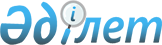 Маңғыстау ауданы әкімдігінің 2016 жылғы 31 наурыздағы №97 "2016 жылға арналған мектепке дейінгі тәрбие мен оқытуға мемлекеттік білім беру тапсырысын, жан басына шаққандағы қаржыландыру және ата-ананың ақы төлеу мөлшерін бекіту туралы" қаулысына толықтыру енгізу туралыМаңғыстау облысы Маңғыстау ауданы әкімдігінің 2016 жылғы 04 тамыздағы № 269 қаулысы. Маңғыстау облысы Әділет департаментінде 2016 жылғы 06 қыркүйекте № 3147 болып тіркелді      РҚАО-ның ескертпесі.

      Құжаттың мәтінінде түпнұсқаның пунктуациясы мен орфографиясы сақталған.

      Қазақстан Республикасының 2001 жылғы 23 қаңтардағы "Қазақстан Республикасындағы жергілікті мемлекеттік басқару және өзін-өзі басқару туралы", 2007 жылғы 27 шілдедегі "Білім туралы" Заңдарына сәйкес, аудан әкімдігі ҚАУЛЫ ЕТЕДІ:

      1. Маңғыстау ауданы әкімдігінің 2016 жылғы 31 наурыздағы №97 "2016 жылға арналған мектепке дейінгі тәрбие мен оқытуға мемлекеттік білім беру тапсырысын, жан басына шаққандағы қаржыландыру және ата-ананың ақы төлеу мөлшерін бекіту туралы" (нормативтік құқықтық актілерді мемлекеттік Тіркеу тізілімінде № 3042 болып тіркелген, 2016 жылғы 11 мамырдағы № 22 "Жаңа өмір" газетінде жарияланған) қаулысына мынадай толықтыру енгізілсін:

      қосымшада:

      мынадай мазмұндағы реттік нөмірі 25 жолмен толықтырылсын:

      "

      ".

      2. "Маңғыстау аудандық білім бөлімі" мемлекеттік мекемесі (С.Қалиева) осы қаулының әділет органдарында мемлекеттік тіркелуін, оның "Әділет" ақпараттық-құқықтық жүйесі мен бұқаралық ақпарат құралдарында ресми жариялануын қамтамасыз етсін.

      3. Осы қаулының орындалуын бақылау аудан әкімінің орынбасары Е.Махмутовқа жүктелсін.

      4. Осы қаулы әділет органдарында мемлекеттік тіркелген күннен бастап күшіне енеді және ол алғашқы ресми жарияланған күнінен кейін күнтізбелік он күн өткен соң қолданысқа енгізіледі.



       "КЕЛІСІЛДІ"

      Жеке кәсіпкер

      Жанбуршина Жақсы Есмырзақызы

      "04" тамыз 2016 жыл

       "Маңғыстау аудандық білім бөлімі"

      мемлекеттік мекемесінің басшысы

      Қалиева Светлана Ақмұратқызы

      "04" тамыз 2016 жыл

       "Маңғыстау аудандық экономика

      және қаржы бөлімі" мемлекеттік

      мекемесінің басшысы

      Шабикова Рима Нерражимқызы

      "04" тамыз 2016 жыл


					© 2012. Қазақстан Республикасы Әділет министрлігінің «Қазақстан Республикасының Заңнама және құқықтық ақпарат институты» ШЖҚ РМК
				25

 "Бола-

шақ" 

жеке

меншік

бала-

бақ-

шасы

(жеке кәсіп-

кер

ЖақсыЖанбуршина)

 

 

50

орын-

дық (оның ішін-

де

3-6 жас-

тағы жол-

дама-

мен мем-

лекет-

тік білім беру тап-

сыры-

сын алған бала-

лар үшін)

0

32690

0

10400


      Аудан әкімі

Ж.Айтуаров
